О присвоении адреса земельному участку  Земельному участку с кадастровым номером 21:15:210101:225, принадлежащий на праве собственности Никитиной Валентине Ивановне, присвоить почтовый адрес: Чувашская Республика, Красночетайский муниципальный район, Атнарское сельское поселение, п. Черемушки, ул. Лесная, з/у 2/3.Глава администрации сельского поселения		       		           В.В. ХрамовЧĂВАШ РЕСПУБЛИКИХĔРЛĔ ЧУТАЙ   РАЙОНĚ 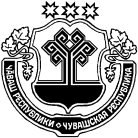 ЧУВАШСКАЯ  РЕСПУБЛИКА КРАСНОЧЕТАЙСКИЙ   РАЙОН  АТНАРЯЛ ПОСЕЛЕНИЙĚН АДМИНИСТРАЦИЙĚ ЙЫШĂНУ                      01.07.2022      66№  Атнар салиАДМИНИСТРАЦИЯАТНАРСКОГО СЕЛЬСКОГО ПОСЕЛЕНИЯ ПОСТАНОВЛЕНИЕ01.07.2022    №66село Атнары